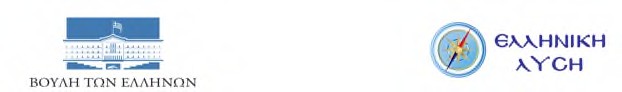 ΕΡΩΤΗΣΗΘεσσαλονίκη, 06/11/2023Του:	Κυριάκου Βελόπουλου, Προέδρου του Κόμματος, Βουλευτή Β3' Νότιου Τομέα ΑθηνώνΠΡΟΣ:	Τον κ. Υπουργό Αγροτικής Ανάπτυξης και ΤροφίμωνΘΕΜΑ:	«Μειωμένη η προκαταβολή της βασικής ενίσχυσης των αγροτών για το 2023 από τον ΟΠΕΚΕΠΕ»Κύριε Υπουργέ,Έντονη είναι η δυσαρέσκεια των αγροτών που με έκπληξη διαπίστωσαν ότι στους λογαριασμούς τους αισθητά μειωμένη ήταν η προκαταβολή του 70% της βασικής ενίσχυσης του 2023. Μετά λύπης μας, πληροφορούμαστε από τα ΜΜΕ ότι την ευθύνη της λανθασμένης καταβολής, μειωμένης συνολικά κατά 90 εκατομμύρια, δεν την αναλαμβάνει ούτε ο ΟΠΕΚΕΠΕ (οργανισμός υπεύθυνος για τις πληρωμές) αλλά ούτε και το Υπουργείο Αγροτικής Ανάπτυξης, που εποπτεύει τον ΟΠΕΚΕΠΕ, ρίχνοντας ο ένας την ευθύνη στον άλλον, με τελικό αποδέκτη των συνεπειών τον πληττόμενο κλάδο των αγροτών. Η αλήθεια είναι ωστόσο, ότι κανείς δεν είχε ενημερώσει τους αγρότες πως λόγω της εφαρμογής των προβλέψεων της νέας Κοινής Αγροτικής Πολιτικής (ΚΑΠ) οι επιδοτήσεις θα ήταν σημαντικά μειωμένες, ενώ πολλοί αγρότες δεν γνώριζαν τι ακριβώς θα έπρεπε να δηλώσουν, οπότε έγιναν πολλά λάθη. Οι μειωμένες επιδοτήσεις, όπως δηλώνουν οι αγρότες, δεν αρκούν για την κάλυψη των υποχρεώσεών τους. Οι αγρότες δηλαδή καλούνται να υποστούν τις συνέπειες στα σφάλματα των ελέγχων που έγιναν από τους αρμόδιους φορείς, χωρίς να είναι σε θέση να εισπράξουν άμεσα το υπολειπόμενο ποσό της προκαταβολής που θα έπρεπε να λάβουν και δεν έλαβαν.Με δεδομένα όλα τα παραπάνω,Ερωτάται ο κ. Υπουργός:Σε ποιες ενέργειες προτίθεστε να προβείτε, προκειμένου να αποκατασταθούν άμεσα οι αγρότες και να λάβουν τη σωστή προκαταβολή της ενίσχυσής τους και να είναι σε θέση να καλύψουν τις υποχρεώσεις τους;Σε ποιες ενέργειες προτίθεστε να προβείτε, προκειμένου να είναι σε θέση οι αγρότες να ενημερώνονται έγκαιρα και έγκυρα για τις επιδοτήσεις που πρόκειται να λάβουν εκάστη χρονιά;Ο ερωτών Βουλευτής ΒΕΛΟΠΟΥΛΟΣ ΚΥΡΙΑΚΟΣ